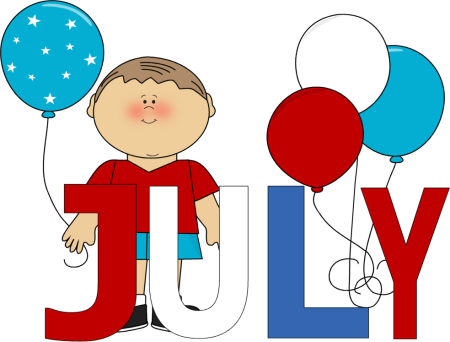 Menu*PM SNACK MAY VARIES DUE TO SPECIAL PROJECTS IN EACH CLASSROOM, PLEASE SEE LESSON PLAN (SPECIAL PROJECTS ARE MADE IN THE AFTERNOON) Breakfast: Consists of milk, fruit, eggs, bread or bread alternative   Lunch: Consists of all five of the following: Milk, vegetable/fruit, bread or alternative, meat of meat alternative  Snacks: Consist the following, juice/water, vegetables/ fruit, crackers, cheese, yogurt   /For children with allergies parent will provide the alternative MondayTuesdayWednesdayThursdayFridayBreakfastCerealFruit MilkScrambled eggsToast Milk CerealFruitMilkWhole wheat toast with butter and jamMilk CerealFruitMilkAM SnacksYogurt parfaitWater  PretzelsCheese WaterAnimal crackers ApplesWaterGraham CrackersFruitWaterFruit SmoothieWaterLunch WEEK 1BBQ chicken sandwichVeggiesMilkEnglish muffin Cheese pizzaVeggiesMilkFish sticksRice Fruit MilkSpaghetti with MeatballsFruitMilk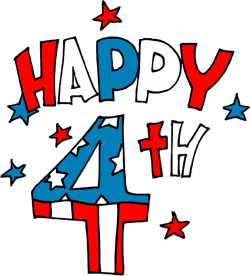 WEEK 2Chicken nuggetsRiceFruitMilk Bubble up enchiladaFruitMilk Chicken fried riceFruitMilkTurkey meatball Stroganoff Fruit MilkBroccoli mac and cheese Chicken nuggets Milk WEEK 3Chicken chow main With veggiesMilk RiceChicken nuggetsFruitMilk English muffin Cheese pizzaVeggiesMilkBeans and cheese quesadillaVeggiesMilkOctopus pastaFruitMilkWEEK 4Grilled cheese sandwich Cherry tomatoes Milk Spaghetti with MeatballsFruitMilkFish sticksRice Green beansMilkTurkey and cheese roll up Fruit Milk One pot pizza bakeVeggiesMilk PM SnacksRaisins and crackersWaterFruit and crackers Water Cheese and CrackersWaterApples and Peanut ButterWaterTrail Mix Water